Príloha č. 1 k všeobecne záväznému nariadeniu obce Pernek č. 6/2021 Rokovací poriadok komisií zriadených Obecným zastupiteľstvom obce Pernek 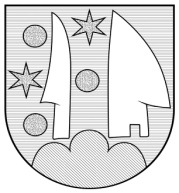 Zápisnica č. 03/2023 zo zasadnutia komisieIde o zasadnutie komisie (zakrúžkovať):Komisia pre financie a rozpočetKomisia pre výstavbu, životné prostredie a dopravuKomisia pre kultúru, šport a sociálnu oblasťIná komisia (uviesť názov):  ..............................................................................................................Dátum konania zasadnutia komisie:  .....12.06.2023......................................................Čas začatia zasadnutia komisie: ......18:00..........................................................................Miesto konania zasadnutia komisie: ...Obecný úrad Pernek...............................................Zasadnutie komisie zvolal: ..............Ing. Vratko Piruš........................................................Zasadnutie komisie vedie: ................ Ing. Vratko Piruš.......................................................Zapisovateľ: .................. MVDr. Helena Danielová...........................................................Overovateľ: .................... Ing.  Miroslav Bokes.................................................................Prítomní členovia komisie (titul, meno, priezvisko a podpis): Ing. Vratko Piruš................................................................................................................................ Ing.  Miroslav Bokes.......................................................................................................................... Ing. Vladimír Kesegh.........................................................................................................................MVDr. Helena Danielová...................................................................................................................Andrej Višňovský...............................................................................................................................Neprítomní členovia komisie (titul, meno a priezvisko):Ing. Miroslav Truc........................................................................................................................Prítomní  hostia (titul, meno, priezvisko a podpis):Martin Ledník, Halinárová Mária, Friedl,  Tančibok, Tančiboková, Pálka, Halinárová, Halinár, Baláž, Hořáková, MančejkováKomisia je uznášaniaschopná, pretože je prítomných ..........5..... zo ..........6...... členov komisie.Návrh programu zasadnutia komisie:Prerokovanie návrhu projektu rekonštrukcie cesty „za humnami“ s dotknutými vlastníkmi priľahnutých nehnuteľností - pripomienkyŽiadosť o vyjadrenie k územnému konaniu (plánovaná výstavba za Brennerom)Výzva, ktorá bola na základe uznesenia č. 81/20  v priebehu apríla a mája zaslaná domácnostiam ( prehľad likvidácie odpadových vôd )RôzneHlasovanie o schválení návrhu programu zasadnutia komisie (menovite a následne počet):ZA: Ing. Piruš, Ing. Bokes, MVDr. Danielová, Ing. Kesegh, Višňovský, t. j. (počet) ...5.....PROTI: ..................................................................................................................., t. j. (počet) ...0.....ZDRŽAL SA: ........................................................................................................., t. j. (počet) ...0.....Zasadnutie komisie bolo skončené o ........21:00........................ hod.......................................................                                                       .....................................................  titul, meno, priezvisko, podpis                                                              titul, meno, priezvisko, podpis                zapisovateľ                                                                                              overovateľ......................................................                                                        titul, meno, priezvisko, podpis                                                                           predseda komisie                                                                                         Prerokovanie jednotlivých bodov schváleného programu zasadnutia komisie, uvedenie podstatných vyjadrení členov komisie, starostu, hostí a občanov a uvedenie uznesení komisie k prerokovaným bodom schváleného programu zasadnutia komisie (schvaľuje, odporúča, neodporúča, odkladá a pod.), s uvedením titulu, mena a priezviska členov komisie, ktorí hlasovali „za“ schválenie uznesenia komisie, „proti“ prijatiu uznesenia komisie a ktorí sa zdržali hlasovania o prijatí uznesenia komisie; uznesenia komisie je potrebné chronologicky očíslovať. Na prijatie uznesenia komisie je potrebný súhlas nadpolovičnej väčšiny prítomných členov komisie.Uznesenie č 1.Komisia schvaľuje že:Spracované pripomienky a požiadavky občanov pošle predseda stavebnej komisie projektantovi k finálnemu návrhu projektu rekonštrukcie cesty „za humnami“. Na ďalšom riadnom zasadnutí stavebnej komisie bude finálne odsúhlasený tento návrh spolu aj s výmerami parciel k ustúpeniu kvôli ceste.Zhrnutie faktov: cesta 5 m + 0,5 m zelený pás z každej strany, vedená vrchom, Tančibokoví sú ochotný ustúpiť 1,5 m zo špicu pozemku, požiadavka na ustúpenie pozemku a u pána Prokopa. ZA: Ing. Piruš, Ing. Bokes, MVDr. Danielová, Višňovský, Ing. Kesegh t. j. (počet) ...5...PROTI: ...................................................................................................................., t. j. (počet) ...0.....ZDRŽAL SA: ........................................................................................................., t. j. (počet) ...0.....Uznesenie č 4.Presunutý bod z rôzneho z dôvodu časovej náročnosti ostatných bodov rokovania.Prítomný pán  Baláž a pani Mančejková podali ústnu žiadosť o odkúpenie časti pozemku parcely registra E 517/1 za účelom zriadenia prístupovej cesty k parcelám menovaných žiadateľov. Žiadatelia v minulosti posielali aj písomnú žiadosť na obec Pernek o odkúpenie spomínanej parcely, no bola im zamietnutá.  Stavebná komisia odporúča: OZ vykonať fyzickú obhliadku spomínanej parcely .ZA: Ing. Piruš, Ing. Bokes, MVDr. Danielová, Višňovský, Ing. Kesegh t. j. (počet) ...5...PROTI: ...................................................................................................................., t. j. (počet) ..0......ZDRŽAL SA: ........................................................................................................., t. j. (počet) ....0....Uznesenie č 2.Komisia odporúča OZ schváli žiadosť za podmienok že: Na náklady stavebníkov, musí byť zmena kanalizačného potrubia z 200 na 300 od križovatky (výjazdu zo zóny) dole k hlavnej ceste.Do času spustenia (realizácie) obecnej ČOV sú občania povinní mať schválené žumpy, alebo vlastné ČOV.ZA: Ing. Piruš, Ing. Bokes, MVDr. Danielová, Višňovský, Ing. Kesegh t. j. (počet) ...5...PROTI: ...................................................................................................................., t. j. (počet) ..0......ZDRŽAL SA: ........................................................................................................., t. j. (počet) ....0....Uznesenie č 3.Komisia berie na vedomie: že, obec zbiera údaje o likvidácii odpadových vôd a zároveň tvorí systém kontroly pravidelnosti vyvážania žúmp z dôvodu zamedzenia nelegálneho odstraňovania odpadových vôd. Obec opakovane vyzve občanov, ktorí neposkytli  informácie o likvidácii odpadových vôd, aby doručili obci informáciu ako nakladajú s odpadovými vodami.ZA: Ing. Piruš, Ing. Bokes, MVDr. Danielová, Višňovský, Ing. Kesegh t. j. (počet) ...5...PROTI: ...................................................................................................................., t. j. (počet) ..0......ZDRŽAL SA: ........................................................................................................., t. j. (počet) ....0....Rôzne: Posúdenia technického stavu miestnych komunikácii je sfinalizované. Výsledky budú predstavené členom OZ na najbližšej pracovnej porade OZ.